   Friends ofMarlborough MuseumReceive:Free entry to Marlborough Museum (save $10 per visit)Newsletters emailed to you throughout the yearInvitations to two Fun(d)raising dinners each yearBehind the scenes tours at the MuseumComplimentary membership of Marlborough Historical Society+Invitations and information about Marlborough heritage events, tours and presentationsAdvance notice, and opportunities, for selected Marlborough heritage publicationsPreviews, and tours of new exhibitionsFree entry vouchers to Marlborough Museum for four of your friends each yearFriends of the Museum Subscription1 July - 30 June $55 Single$75 DoubleCheques can be made out to: Marlborough Historical Soc. Inc.We also accept payment by Credit Card and Eftpos when you drop your completed form in to us.To arrange internet banking transfers, please use your name as the reference on your deposit to Marlborough Historical Society.SBS Account: 03-1355-0644731-01For more information contact:Marlborough Museum26 Arthur Baker PlaceBLENHEIM 7201(03) 578 1712info@marlboroughmuseum.org.nz 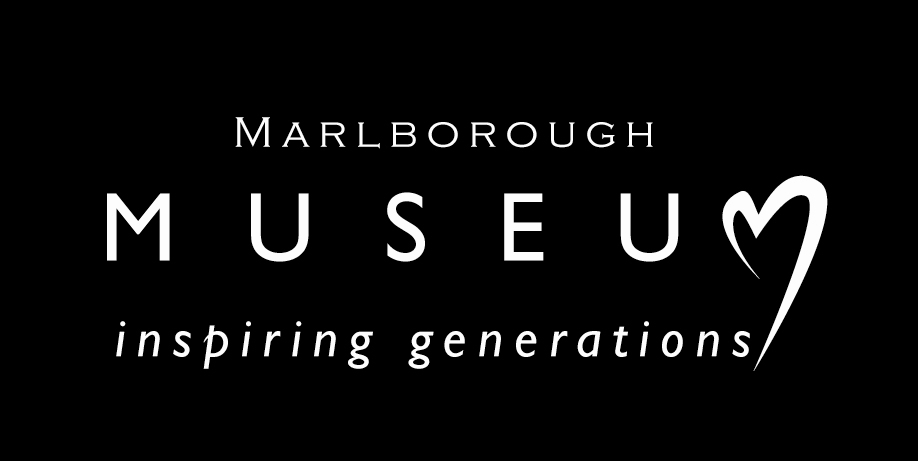 MarlboroughMuseumneeds a Friendlike you …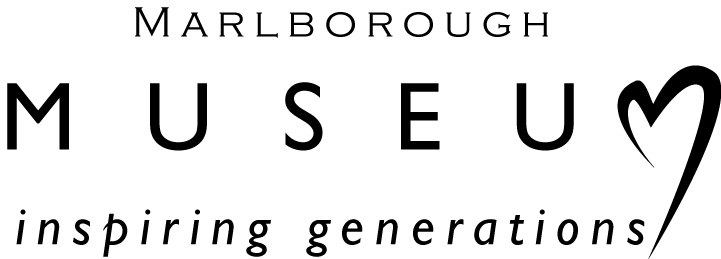 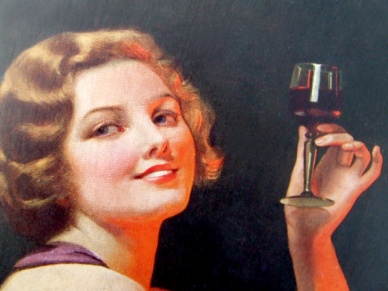 